PROSJEČNE MJESEČNE NETO PLAĆE ZAPOSLENIH KOD PODUZETNIKA U 2016. GODINI, PROMATRANO PO ŽUPANIJAMAProsječna mjesečna obračunata neto plaća po zaposlenom kod poduzetnika u Republici Hrvatskoj u 2016. godini iznosila je 5.140 kuna, što je nominalno 1,8 % više nego 2015. godine (uslijed smanjenja potrošačkih cijena od 1,1 %, to je realno povećanje od 2,9 %). Promatrano po županijama, visina prosječne mjesečne obračunate neto plaće po radniku razlikovala se od županije do županije. Prosjek plaća viši od 5.000 kuna obračunat je zaposlenima kod poduzetnika u Zagrebačkoj (5.183 kn), Dubrovačko-neretvanskoj (5.233 kn), Istarskoj županiji (5.261 kn) i Gradu Zagrebu (6.000 kn). Prosječne mjesečne neto plaće na razini županija kretale su se u rasponu od najnižih 3.639 kuna u Virovitičko-podravskoj županiji, do 6.000 kuna u Gradu Zagrebu, dakle u omjeru 1:1,65. Već duži niz godina prosječne plaće u gotovo svim županijama, osim u Gradu Zagrebu i još tri županije, zaostaju za prosjekom RH. Najveće zaostajanje plaća u odnosu na prosjek na razini RH bilo je u Virovitičko-podravskoj županiji 29,2 %, Vukovarsko-srijemskoj županiji 26,4 %, Bjelovarsko-bilogorskoj 26,3 %, Požeško-slavonskoj 24,5 % te u Ličko-senjskoj 21,3 %, a najmanje u Primorsko-goranskoj županiji 2,1 %.Tablica 1.	Broj zaposlenih i prosječna mjesečna neto plaća zaposlenih kod poduzetnika u 2015. i 2016. godini, po županijama 							           (prosječne plaće u kunama)Izvor: Financijska agencija - Registar godišnjih financijskih izvještaja*Prosječna mjesečna neto plaća zaposlenih kod poduzetnika na razini županije veća od prosječne mjesečne neto plaće zaposlenih kod poduzetnika na razini RH:*“Navedeni podatak odnosi se na poduzetnika sa sjedištem u županiji, koji ima 10 ili više zaposlenih i koji je obračunao najveću prosječnu mjesečnu neto plaću.U 2016. godini u odnosu na 2015. godinu prosječne mjesečne neto plaće nisu smanjene niti u jednoj županiji, a najviše su rasle zaposlenima kod poduzetnika u Šibensko-kninskoj županiji, 9,5 %. Na spomenuto povećanje najviše je utjecao ZM-VIKOM d.o.o. iz Šibenika, koje je u 2016. godini imalo 479 zaposlenih kojima je obračunata prosječna mjesečna neto plaća u iznosu od 12.521 kunu, što je povećanje od 194,6 % u odnosu na 2015. godinu kada su zapošljavali 211 radnika. Prosjek je povećan s osnove uključivanja podataka za zaposlene u inozemnoj  podružnici društva, u Njemačkoj. Među poduzetnicima s 10 i više zaposlenih na razini određene županije, a time i na razini RH, najveću prosječnu mjesečnu neto plaću u 2016. godini, obračunao je srednje veliki poduzetnik MICROSOFT HRVATSKA d.o.o. iz Zagreba, čija je pretežita djelatnost 62.01 - Računalno programiranje, i to u iznosu od 49.832 kune. Među 10 društava u županiji Grad Zagreb s 10 i više zaposlenih kojima je obračunata najveća prosječna mjesečna neto plaća (između 30.000 i 50.000 kuna), još su tri poduzetnika čija je pretežita djelatnost računalno programiranje ili izdavanje softvera (područje djelatnosti J - Informacije i komunikacije), ORACLE HRVATSKA d.o.o., CISCO SYSTEMS HRVATSKA d.o.o. i SAP d.o.o., pet je poduzetnika iz područja djelatnosti M - Stručne, znanstvene i tehničke djelatnosti (INGRA d.d., AstraZeneca d.o.o., Samsung Electronics Austria Gmbh, Podružnica Zagreb, McKinsey & Company, Inc. Croatia Podružnica Zagreb i SERVIER PHARMA d.o.o.), a jedan je iz područja djelatnosti G - Trgovima, i to iz djelatnosti posredovanja u trgovini raznovrsnim proizvodima (SHIRE d.o.o.).Među poduzetnicima s najvećom prosječnom mjesečnom neto plaćom na razini određene županije, mali poduzetnik SLAVONSKI HRAST d.o.o. iz Virovitičko-podravske županije (NKD 16.10 - Piljenje i blanjanje drva), obračunao je zaposlenima najmanju prosječnu mjesečnu neto plaću, u iznosu od 9.099 kuna (tablica 1, zadnji stupac). Nešto veća plaća obračunata je zaposlenima kod poduzetnika u Brodsko-posavskoj i Požeško-slavonskoj županiji, u kojima su prvorangirana društva po visini obračunate prosječne mjesečne neto plaće, veliki poduzetnik ĐURO ĐAKOVIĆ MONTAŽA d.o.o. iz Slavonskog Broda, s 9.863 kune i mali poduzetnik COR d.o.o. iz Požege, s 9.925 kuna.Grafikon 1.	Prosječne mjesečne neto plaće zaposlenih kod poduzetnika, u 2016. godini, po županijama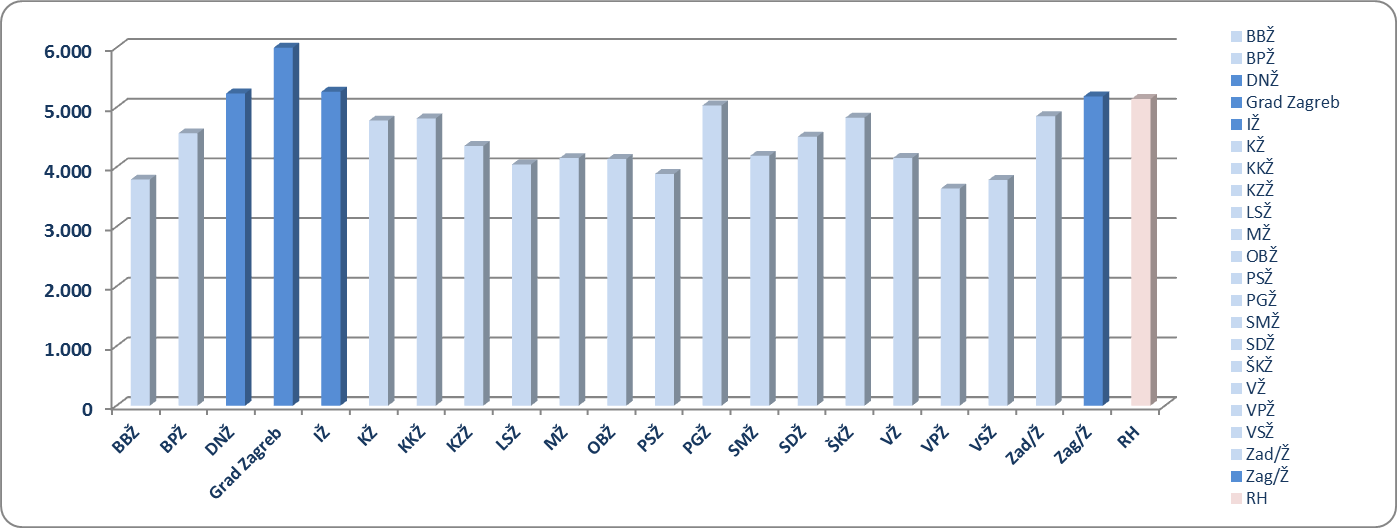 Izvor: Financijska agencija - Registar godišnjih financijskih izvještajaVisina plaće jedan je od ključnih pokazatelja razvijenosti neke regije, županije, grada, općine. Kako bi na vrijednost prosječne mjesečne neto plaće na razini županija isključili utjecaj velikih i srednjih poduzetnika, čije je sjedište u pravilu u Gradu Zagrebu i 3-4 druge županije, a svi zaposleni u tim društvima evidentirani su kao zaposleni u sjedištu tvrtke neovisno o tome što mnogi od njih rade na drugim lokacijama, izrađen je pregled s prosječnom mjesečnom neto plaćom po veličini poduzetnika (tablica 2).Tablica 2.	Broj poduzetnika i prosječna mjesečna neto plaća zaposlenih kod poduzetnika u 2016. godini, po županijama 							           (prosječne plaće u kunama)Izvor: Financijska agencija - Registar godišnjih financijskih izvještajaAnaliza prosječne mjesečne neto plaće zaposlenih kod poduzetnika na razini županija, po veličini poduzetnika, pokazala je da su veliki poduzetnici u većini županija, njih 11, obračunali zaposlenima najveću prosječnu mjesečnu neto plaću, dok su srednji poduzetnici obračunali najveću prosječnu mjesečnu neto plaću na razini devet županija, a samo u Varaždinskoj županiji najveću prosječnu mjesečnu neto plaću obračunali su mali poduzetnici (tablica 2). Među njima, najveću prosječnu mjesečnu neto plaću obračunao je mali poduzetnik sa 23 zaposlena, FARMAL d.d. iz Varaždina, u iznosu od 13.056 kuna.Najveća prosječna mjesečna neto plaća zaposlenima kod mikro poduzetnika promatrano na razini županija, obračunali su mikro poduzetnici Primorsko-goranske županije u iznosu od 4.257 kuna, a među njima najveća plaća kod poduzetnika s 10 i više zaposlenih, obračunata je zaposlenima u društvu SEAQUEST SHIPMANAGEMENT d.o.o., u iznosu od 9.047 kuna. Svi podaci prikupljeni su i obrađeni prema sjedištu poduzetnika, iako se poslovanje određenog broja poduzetnika odvija i na drugim područjima izvan njihova sjedišta. Bez obzira na ovo ograničenje, prezentirani podaci daju dobar pregled prosječnih mjesečnih neto plaća zaposlenih kod poduzetnika promatrano na razini županija.Više o rezultatima poslovanja poduzetnika po područjima djelatnosti i po drugim kriterijima, prezentirano je u standardnim analizama rezultata poslovanja poduzetnika RH, po županijama i po gradovima i općinama u 2016. godini.Pojedinačni podaci o rezultatima poslovanja poduzetnika dostupni su besplatno na RGFI – javna objava i na Transparentno.hr, a agregirani i pojedinačni podaci dostupni su uz naknadu na servisu info.BIZInformacija o tome je li poslovni subjekt u blokadi ili ne, dostupna je korištenjem usluge FINA InfoBlokade slanjem SMS poruke na broj 818058, te korištenjem WEB aplikacije JRR tj. uvidom u podatke o računima i statusu blokade poslovnih subjekata, koji se ažuriraju u Jedinstvenom registru računa kojega u skladu sa zakonskim propisima, od 2002. godine, vodi Financijska agencija.ŽupanijaBroj poduz.Broj zaposlenihBroj zaposlenihIndexProsječna mjesečna plaćaProsječna mjesečna plaćaIndexOdnos prema prosjeku RH u % 
RH = 100,0Najveća prosj. plaća kod poduzetnika s >10 zaposl.** ŽupanijaBroj poduz.2015.2016.Index2015.2016.IndexOdnos prema prosjeku RH u % 
RH = 100,0Najveća prosj. plaća kod poduzetnika s >10 zaposl.** 1. Bjelovarsko-bilogorska1.77613.14313.530102,93.6913.790102,7-26,314.0102. Brodsko-posavska1.84915.18316.253107,04.3884.564104,0-11,29.8633. Dubrovačko-neretvan.3.78319.20519.692102,54.9635.233*105,41,813.9444. Grad Zagreb38.127311.115324.866104,45.9516.000*100,816,749.8325. Istarska9.98445.88348.363105,45.0835.261*103,52,334.8556. Karlovačka2.02715.62116.337104,64.5454.779105,1-7,012.1067. Koprivničko-križevačka1.68815.39416.301105,94.8004.815100,3-6,310.9988. Krapinsko-zagorska1.97518.12119.309106,64.2704.354102,0-15,310.3699. Ličko-senjska7653.9774.150104,43.8614.043104,7-21,312.23410. Međimurska2.98325.54127.332107,04.0304.149103,0-19,311.96811. Osječko-baranjska4.76434.91637.966108,74.0684.134101,6-19,623.48012. Požeško-slavonska8288.1128.380103,33.7353.883103,9-24,59.92513. Primorsko-goranska9.68957.55660.244104,74.9355.032102,0-2,123.89114. Sisačko-moslavačka1.92515.99216.076100,54.0874.187102,4-18,510.68415. Splitsko-dalmatinska12.72570.84974.741105,54.4694.509100,9-12,325.03616. Šibensko-kninska2.22811.00811.706106,34.4104.827109,5-6,136.76317. Varaždinska3.48838.43640.519105,44.0444.152102,7-19,213.05618. Virovitičko-podravska1.0007.4457.898106,13.5563.639102,3-29,29.09919. Vukovarsko-srijemska1.75516.40917.438106,33.6053.783104,9-26,418.48420. Zadarska3.91820.36321.644106,34.7284.852102,6-5,624.48321. Zagrebačka7.20647.33850.365106,45.0235.183*103,20,823.654Ukupno RH114.483811.607853.110105,15.0495.140101,8100,0-ŽupanijaBroj svih poduzetnikaProsječna mjesečna neto plaćaProsječna mjesečna neto plaćaProsječna mjesečna neto plaćaProsječna mjesečna neto plaćaProsječna mjesečna neto plaćaŽupanijaBroj svih poduzetnikaProsječna mjesečna neto plaćaMikroMaliSrednjiVeliki1. Bjelovarsko-bilogorska1.7763.7903.1773.7874.5383.8502. Brodsko-posavska1.8494.5643.1794.1884.5828.1153. Dubrovačko-neretvan.3.7835.2333.9055.4286.1947.4604. Grad Zagreb38.1276.0003.7885.7486.3477.1855. Istarska9.9845.2613.8124.9945.7427.0096. Karlovačka2.0274.7793.4374.3955.6236.3867. Koprivničko-križevačka1.6884.8153.1124.1734.3756.5348. Krapinsko-zagorska1.9754.3543.4264.2804.5745.7799. Ličko-senjska7654.0433.5154.2475.057-10. Međimurska2.9834.1493.2933.9755.1004.21011. Osječko-baranjska4.7644.1343.1584.1624.6595.21112. Požeško-slavonska8283.8833.1643.9424.2254.23913. Primorsko-goranska9.6895.0324.2575.3545.6485.35014. Sisačko-moslavačka1.9254.1873.2514.2875.2064.37415. Splitsko-dalmatinska12.7254.5093.6274.6385.5155.07816. Šibensko-kninska2.2284.8273.9514.7276.1735.65117. Varaždinska3.4884.1523.5554.4474.1954.26618. Virovitičko-podravska1.0003.6393.1713.6504.3643.39219. Vukovarsko-srijemska1.7553.7833.2213.8054.5043.65920. Zadarska3.9184.8523.5424.6185.7187.51021. Zagrebačka7.2065.1833.4314.7825.9537.839Ukupno Hrvatska114.4835.1403.6474.9035.6036.540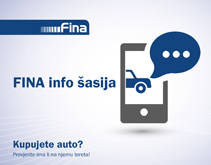 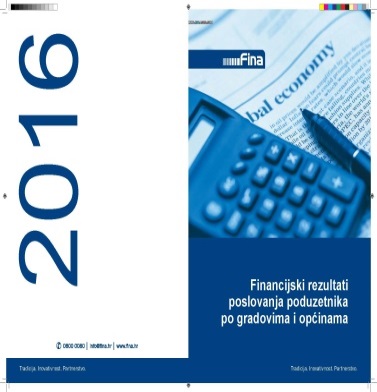 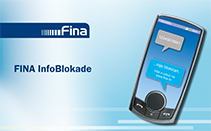 